Norco Mounted Posse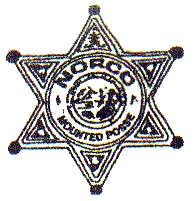 Post Office Box 241Norco, CA 92860NMP NEW MEMBER CHECKLIST:_____________________	To Be Completed:DoneCommentsObtain New Member Package from Second Lieutenant.Submit New Member Documents with $15.00 membership fee.Schedule inspection with Second Lieutenant. Second Lieutenant will complete a background check. If applying for mounted unit, Second Lieutenant will complete an equine and tack inspection. Please have this completed by the third meeting.The applicant must attend two (2) General Meetings and any Mounted Posse functions held during the first three months.Obtain Polo Shirt and NMP cap to be used while training for NMP from Supply SergeantArrange to attend a Meet and Greet with the Board Members.The Board members are: Captain: Diane SummersFirst Lieutenant: Rick VerduzcoSecond Lieutenant: Michael BuelnaMaster Sergeant: Greg BowenSupply Sergeant: Donna WinigerSecretary: Bryan HubbardTreasurer: Hector YanezAfter meeting with the board, a vote to become a “tentative member” will be completed.  After attending the required meetings and becoming a tentative member obtain an authorization form from the treasurer or captain to attend guard card training.Contact Frank Feldman at “Public Safety Services” to enroll in Security Guard Training. The phone number is 888-350-7774. The website is www.4pssi.com.Attend Security Guard Training. Must have the following:“Powers to Arrest”Basic Life Support – CPR CardOptional: Chemical Agents card, Baton PermitComplete Live Scan.The training facility is to submit the security guard application on-line at http://www.bsis.ca.gov/online_services/Fee will be billed to the Norco Mounted Posse. If you do not remain a member for one year, you will be billed for the fee. After you receive your security guard card you will get a silver badge.If applying for mounted unit attend a qualification training before participating in a mounted unit event. Exceptions can be made by Captain.Sign up with the City of Norco  at http://www.norco.ca.us/ to log in volunteer work hours. This is optional.Once you obtain your Guard Card, sign up for work parties.During 1st six months obtain required equipment:Polo Shirt and NMP cap Wrangler pants: Dark green, cowboy cut, mesquite style #13WZKM, if you want to order from Wrangler directly the number is 1-888-784-8571Shirts and equipment can be purchased at OnGuard Apparel 250 N. Benjamin Dr., Ste H Corona, CA    (800)349-5877. Tell them you are a NMP member for discount.Dress Shirts: Tan-Flying Cross, material is polyester/rayon– obtain patches from Supply Sergeant, OnGuard will sew them on. Recommend purchasing one short sleeve and one long sleeve.Sam Broome clip-on tie solid greenGold Tie BarBlack or brown boots with each uniformWhite straw Cowboy hatBasic equipment: Nylon Duty Belt TG001, Single handcuff case TG003You may purchase a bomber jacket, dark greenOptional equipment: 21” expandable baton holder TG010, Large mace pouch TG005-IV, Belt Keepers TG017In six months you will be reviewed by the board and if approved the membership will vote on your acceptance as a “general” member.After completion of the above you will receive a Gold badge and be sworn in as a General member.